Негосударственное аккредитованное некоммерческое частное образовательное учреждение высшего образования «Академия маркетинга и социально-информационных технологий – ИМСИТ» (г. Краснодар)г. КраснодарОТЧЕТ О НАУЧНО-ИССЛЕДОВАТЕЛЬСКОЙ РАБОТЕ Кафедры рекламы и дизайназа 2021 годКраснодар2021ОТЧЕТо научно-исследовательской работе кафедрыза 2021 годУТВЕРЖДАЮПроректор по научной  работе и нормативно-методической деятельности,  профессор Н.Н. Павелко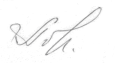 «30» июня 2021Рассмотрен на заседании кафедры                                                                                                                  _______2021. Протокол №зав. кафедрой  Н.И. Севрюгина 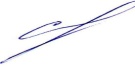 ПОКАЗАТЕЛИ НАУЧНОГО ПОТЕНЦИАЛА КАФЕДРЫТаблица 1.1 - Численность научно-педагогических работников кафедры академии в 2021 году (только штатные сотрудники)Таблица 1.1 - Численность научно-педагогических работников кафедры академии в 2021 году (штатные сотрудники, внешние и внутренние совместители)Таблица 2 - Численность научно-педагогических работников кафедры академии (педагогических работников отделения академического колледжа) по возрастным группам в 2021 годуТаблица 3 – Название работающих научно-учебных лабораторий (НУЛ), конструкторских и проектно-конструкторских подразделений (иных) на кафедре/отделении в 2021 годуТаблица 4 - Список педагогических работников, защитивших диссертации (кандидатские, докторские) или представивших их к защите в 2021 календарном году: нетТаблица 5 - Показатели остепененности кафедр академии на 01.01.2022 годаТаблица 6 – Публикационная активность научно-педагогических работников кафедры в РИНЦ в 2021 годуТаблица 7 – Премии, награды, почетные дипломы научно-педагогических работников кафедры/отделения колледжа в 2021 годуПРИЛОЖЕНИЕ 2СВЕДЕНИЯ О НАИБОЛЕЕ ЗНАЧИМЫХНАУЧНЫХ РЕЗУЛЬТАТАХ НИРДоцентом кафедры рекламы и дизайна, к.ф.н. Петраковой А.С. ведется работа по научной разработке темы «Проблемы идентификации и самоидентификации личности в коммуникативной парадигме социально-философского познания», в рамках которой осуществляется публикация научных статей в рецензируемых научных журналах. За 2021 год опубликовано 2 статьи в журналах, рекомендованных ВАК, 1 статья – по результатам международной научно-практической конференции. Кроме того, Петракова А.С. также выступала спикером с докладом на IX Международной научно-практической конференции «Актуальные проблемы социальных и трудовых отношений» (ISPС-CPSLR 2021) 16-17 декабря 2021г., по результатам которой статьи будут опубликованы издательством Atlantis Press  с последующей индексацией в наукометрической базе Web of Science (публикация планируется в феврале – марте 2022 года).По приоритетному направлению развития науки, технологий и техники в Российской Федерации: Безопасность и противодействие терроризму:доцент кафедры Петракова А.С., к.ф.н., и старший преподаватель кафедры Макарова О.С., приняли участие во Всероссийском конкурсе (с международным участием) научных, методических и творческих работ «Молодежь против экстремизма», результаты конкурса: Петракова А.С. – 2 место, Макарова О.С. – 3 место. Таблица 8 - Научно-исследовательские работы, выполненные НПР  кафедры в пределах основного рабочего времени в 2021 годунетТаблица 9 – Тематика хоздоговорных научно-исследовательских работ кафедры в 2021 годунетПримечание: Отчеты по хоздоговорным темам (переплетенные) прикладываются к годовому отчету кафедры/отделения.Таблица 10 – Публикационная активность педагогических работников кафедры/ отделения в журнале Вестник ИМСИТа в 2021 годуТаблица 11 – Сравнительные результаты научной, научно-технической и инновационной деятельности НПР кафедры электронной библиотеке научных публикаций eLIBRARY.RU в 2017-2021 гг. Таблица 12 – Характеристика и анализ результативности научных школ кафедры в 2021 г.Научных школ нетТаблица 13 - Список научных трудов, изданных научно-педагогическими работниками кафедры/отделения академического колледжа в 2021 годуТаблица 14 - Список опубликованных учебных и учебно-методических пособий, изданных научно-педагогическими работниками кафедры/отделения академического колледжа в 2021 годуТаблица 15 - Список опубликованных монографий, изданных научно-педагогическими работниками кафедры/отделения академического колледжа в 2021 годуНет Таблица 16 - Список опубликованных статей в Международной базе Scopus, изданных научно-педагогическими работниками кафедры/отделения академического колледжа в 2021 годуНет Таблица 17 - Список опубликованных статей в Международной базе Web of Science, изданных научно-педагогическими работниками кафедры/отделения академического колледжа в 2021 годуНет Таблица 18 - Список опубликованных статей, включенных в Перечень ВАК, изданных научно-педагогическими работниками кафедры/отделения академического колледжа в 2021 годуТаблица 19 - Список полученных научно-педагогическими работниками кафедры/отделения академического колледжа патентов и свидетельств в 2021 годуНет Таблица 20 - Список педагогических работников кафедры/отделения академического колледжа, участвовавших в научно-практических конференциях, семинарах, совещаниях в 2021 годуТаблица 21 - Список творческих работ педагогических работников кафедры/отделения академического колледжа в 2021 годуТаблица 22 - Список педагогических работников кафедры/отделения академического колледжа, получивших гранты (региональные, федеральные, международные), патенты, авторские свидетельства в 2021 году Нет Таблица 23 - ИТОГО НИР и НИРС ПО КАФЕДРЕ/ОТДЕЛЕНИЮ за 2021 г.Таблица 24 - Сводная таблица о персональных стимулирующих надбавках за публикационную активность НПР кафедр академии/ПР отделения колледжа по итогам работы за 2019-2021 гг.ПРИЛОЖЕНИЕ 3 – ОРГАНИЗАЦИЯ НИРС НА КАФЕДРЕ /ОТДЕЛЕНИИТаблица 25 – Студенты кафедры/отделения, получившие медали, дипломы, грамоты, премии и т.п. в конкурсах, конференциях, семинарах в 2021 годуТаблица 26 - Список публикаций студентов кафедры/отделения в 2021 годуТаблица 27 - Студенты кафедры/отделения, участвовавших в конкурсах (олимпиадах) на лучшую НИРС в 2021 годунетТаблица 28 - Список творческих работ студентов кафедры/отделения в 2021 годуОсновные проблемы и предложения по организации НИР и НИРСРяд направлений научно-исследовательской деятельности требуют совершенствования и развития: - активизация публикационной активности НПР кафедры в части, касающейся публикаций в журналах, рекомендованных ВАК РФ,- активизация публикационной активности НПР кафедры в части, касающейся подготовки учебных и учебно-методических пособий по дисциплинам кафедры. Отрасль наукиДоктора наукКандидаты наук20192020 г.2021 г.20192020 г.2021 г.Экологические науки-----Экономические науки-----Технические науки-----Филологические науки-----Педагогические науки-----1Географические науки-----Философские науки-----1Социологические науки-----Физико-математические науки-----Исторические науки-----Культурология-----1Психологические науки-----Юридические науки-----Биологические науки-----Итого:-----3Отрасль наукиДоктора наукКандидаты наук20192020 г.2021 г.20192020 г.г.1. Экономические науки-----Экономические науки-----Технические науки-----Филологические науки--1--2Педагогические науки-----1Географические науки-----Философские науки-----1Социологические науки-----1Физико-математические науки-----Исторические науки-----1Культурология-----2Психологические науки-----Юридические науки-----Биологические науки-----Итого:--1--8Доктора наук (штатные НПР)Доктора наук (штатные НПР)Доктора наук (штатные НПР)Доктора наук (штатные НПР)Доктора наук (штатные НПР)Доктора наук (штатные НПР)Доктора наук (штатные НПР)Доктора наук (штатные НПР)Периоддо 2930-3536-3940-4950-5960-69более 702019 год------2-2020 год----1--3-2021 год-------Кандидаты наук (штатные НПР)Кандидаты наук (штатные НПР)Кандидаты наук (штатные НПР)Кандидаты наук (штатные НПР)Кандидаты наук (штатные НПР)Кандидаты наук (штатные НПР)Кандидаты наук (штатные НПР)Кандидаты наук (штатные НПР)Периоддо 2930-3536-3940-4950-5960-69более 702019 год---2-4---12020 год---3-4---2021 год--1121№ п/пНазвание лаборатории(кабинета)Направление подготовки / специальность и направления деятельности НУЛОтветственный1Студенческий учебно- полиграфический центрНаправление 42.03.01 Реклама и связи с общественностью, Направленность (профиль) образовательной программы:  «Реклама и связи с общественностью в коммерческой сфере»Направленность (профиль) образовательной программы: Реклама и связи с общественностьюС.В. Цареградская2.Лаборатория практического дизайн-проектирования54.03.01 Дизайн Направленность (профиль) образовательной программы  «Дизайн среды»Направленность (профиль) образовательной программы  «Графический дизайн»А.А. ГриньФ.И.О. преподавателяТемадиссертацииНаучная специальностьВедущая организацияЗащищена, рекомендована (когда и где)№ п/пКафедраС учетом внешних совместителей и работодателейС учетом внешних совместителей и работодателейС учетом внешних совместителей и работодателейС учетом внешних совместителей и работодателейБез учета внешних совместителейБез учета внешних совместителейБез учета внешних совместителейБез учета внешних совместителей№ п/пКафедраДоктора наукКандидаты наукБез степени%Доктора наукКандидаты наукБез степени%1Педагогики и межкультурных коммуникаций2Бизнес-процессов и экономической безопасности3Государственного и муниципального управления4Математики и вычислительной техники5Рекламы и дизайна181047,4%03260%ИТОГО:181047,4%03260%Ф.И.О.Ученая степень, ученое звание, должностьКоличество публикацийКоличество цитированийИндекс ХиршаПроцентильПетракова А.С.К.ф.н., доцент338315Макарова О.С.К.п.н., преподаватель1020Гринь А.А.б/с, б/з, ст. преподаватель1011Слесарева Г.В.б/с, б/з, доцент0000Моргун О.М.К.к., доцент133Немец Г.Н.К.фил.н.4030Чумичева Нелли ВикторовнаК.фил.н.3508160Ф.И.О.Ученая степень, ученое звание, должностьНаименование наградыКем присуждена наградаДата присужденияЕ.Е. ЦеретелипреподавательДиплом участникаМеждународная выставка творческих работ 2-21год Толука, Барротеран, Мексика16-18 ноября 2021 годО.М. МоргунК.к., доцентДиплом участника1 место Номинация : Классический мужской портретКонкурс графического портретаАрт-портрет, г. Москва9-14 февраля 2021 гО.М. МоргунК.к., доцентДиплом участника3 местоНоминация : Сюжетный портрет Конкурс графического портретаАрт-портрет, г. Москва9-14 февраля 2021 гО.М. МоргунК.к., доцентДиплом участникафиналаНоминация : Автопортрет Международный художественный проект Российская премия искусств»Арт-портрет, г. Москва30 сентября -3 октября  2021 гО.М. МоргунК.к., доцентДиплом участникафиналаНоминация : Российская премия в области классической традиционной живописиМеждународный художественный проект Российская премия искусств»Арт-портрет, г. Москва30 сентября -3 октября  2021 гО.М. МоргунК.к., доцентДиплом участникафиналаНоминация : Российская премия в области станковой графикиМеждународный художественный проект Российская премия искусств»Арт-портрет, г. Москва30 сентября -3 октября  2021 г№ п/пНаименование работы, характер НИР (фундаментальное, прикладное). Наименование годового этапа НИРНаучный руководитель (сотрудник кафедры ИМСИТа): Ф.И.О., ученая степень, званиеИсполнители НИР (Ф.И.О., ученая степень, звание)Результаты НИРРезультаты НИР№ п/пНаименование работы, характер НИР (фундаментальное, прикладное). Наименование годового этапа НИРНаучный руководитель (сотрудник кафедры ИМСИТа): Ф.И.О., ученая степень, званиеИсполнители НИР (Ф.И.О., ученая степень, звание)Научные, практические и социально-экономическиеИспользование в учебном процессе: монография, учебник, учебное пособие и т.п.1.Реклама и связь с общественностью в контексте визуальных коммуникацииКафедра рекламы и дизайна.Немец Г.Н. К.ф.н., доцент Немец  Г.В.ПрактическиеИспользование в учебном процессе, подготовка статьи, создание комплекта визуальных методических материалов, участие в творческих проектах2.Формирование творческого мышления студентов в процессе художественно-композициионной работыКафедра рекламы и дизайнаЗав.кафедры РиД, доцентСлесарева Г.В.,Член Всероссийского творческого общества Зав.кафедры РиД, доцент Слесарева Г.В.ПрактическиеИспользование в учебном процессе, подготовка статьи, создание комплекта визуальных методических материалов, участие в творческих проектах3.Взаимосвязь эстетических и функциональных качеств средовых объектовКафедра рекламы и дизайна ,преп. Гринь А.А.член ТСХ РоссииСтарший преподавательГринь А.А.ПрактичксиеИспользование в учебном процессе, подготовка творческих проектов4.Использование современных интернет-технологий в городской среде.Кафедра рекламы и дизайна Фицурина М.С.к.с.н.,доцент Фицурина М.СПрактическиеИспользование в учебном процессе, подготовка творческих проектов5.Образный подход студентов в процессе поведенческий композиционной работы   Кафедра рекламы и дизайна Моргун О.М.к.к. ,доцент Моргун О.М.ПрактическиеИспользование в учебном процессе, подготовка творческих проектовТема ХД НИРОтветственный исполнительОрганизация - заказчикСумма ХД НИРФИОНазвание статьиНомер журналаМакарова О.С.Исторические аспекты возникновения дизайна как науки№ 3. 2021Моргун О.М.Рисунок,как своеобразный художественный метод для решения творческих задач2021годДля опубликования в  январь-февраль 2022Опубликовано статей в рецензируемых журналах2017 г.2018 г.2019 г.2020 г.2021 г.Опубликовано статей в рецензируемых журналахВсего единицВсего единицВсего единицВсего единицВсего единицОбщее число публикаций:----9Число статей в журналах----3Число статей в журналах, входящих в Web of Science или Scopus----0Число статей, входящих в RSCI----0Число статей в журналах, входящих в ядро РИНЦ----0Число статей в журналах, входящих в перечень ВАК----2Число монографий----2Число патентов----0Число публикаций с участием зарубежных организаций----0Число цитирований всех публикаций за год----0Средневзвешенный импакт-фактор журналов, в которых были опубликованы статьи----0,335Название научной школыХарактеристика научной школыАнализ результативности научной школы кафедрыв 2021 г.п/пАвтор(ы)Название работыВид работы:Вид работы:Вид работы:Вид работы:Вид работы:Место публика-цииОбъем п.л.п/пАвтор(ы)Название работыСтатьи Scopus and Web of ScienceСтатьи ВАКСтатьи РИНЦМоно-графииучебники, учебные пособияМесто публика-цииОбъем п.л.Немец Г.Н.Текст и дискурс в потребительском маркетинге+Материалы IV Всеросс. научно-практич. конференции, г. Краснодар0,3Языковые особенности эссеизированного мемуарного текста+Традиции и инновации в массовой коммуникации. Материалы I Всеросс. научно-практич. конференции, г. Краснодар0,3Специфика эссеизации географического дискурса Петра Вайля и Александра Гениса+НАСЛЕДИЕ Ю.И. СЕЛЕЗНЁВА И АКТУАЛЬНЫЕ ПРОБЛЕМЫ ЖУРНАЛИСТИКИ, КРИТИКИ, ЛИТЕРАТУРОВЕДЕНИЯ, ИСТОРИИ. Материалы VIII Всеросс. научно-практич. конференции, г. Краснодар0,3Эссеизированные концепты  в публицистическом дискурсе Александра Гениса (на примере книги «Кожа времени. Книга перемен»+Творчество В.И. Лихоносова и актуальные проблемы развития языка, литературы, журналистики, истории. Материалы V Всеросс. научно-практич. конференции, г. Краснодар0,3Петракова А.С.Исследование процессов идентификации и самоидентификации личности в отдельных социально-философских учениях античности и средневековья: статья (РИНЦ)+Научные исследования и разработки: новое и актуальное: материалы Х междунар. науч.-практич. конф. (26 мая 2021г.): в 2-х ч. Ч.2. – Ростов-на-Дону: изд-во Южного университета ИУБиП, ПРИОРИТЕТ, 2021. – 302 с. С. 189-1960,5 п.л.Петракова А.С.Понятия идентификации, самоидентификации и идентичности в социально-философском осмыслении: статья (ВАК,РИНЦ)+Alma Mater. Вестник высшей школы. - 2021. № 7. С. 89-960,9 п.л.Петракова А.С.Ключевые характеристики актуального имиджа сотрудника правоохранительных органов (ВАК, РИНЦ)+Alma Mater. Вестник высшей школы. - 2021. № 8. С. 78-840,8 п.л.Макарова О.С.Исторические аспекты возникновения дизайна как науки+Вестник ИМСИТа, № 4. 2021.0,3Чумичева Н.В.Статус и права миноритарных языков в зоне государств евросоюза/ Современные научные исследования: исторический опыт и инновацииСборник материалов XVII Всерос. (нацио-нальной) НПК. Якаевские чтения (Краснодар, 10-11 февраля 2021 г.). Краснодар: ИМСИТ, 2021 – c.202-209Краснодар0,35Чумичева Н.В.Курс лекций по хронологической истории английского языка/Учебно-методическое пособие .-Краснодар: “Новация”,2021.- 63 cISBN  9785001791034Краснодар: “Новация”,2021.- 63 cТираж 300 экзhttps://www.elibrary.ru/item.asp?id=46346484Краснодар4 п.лЧумичева Н.В.Фонетика и фонология английского языка. Курс лекций и семинарских занятий/ Учебно-методическое пособие.- Краснодар: “Новация”,2021ISBN   9785001791027Краснодар: “Новация”,2021Тираж 300 экзhttps://www.elibrary.ru/item.asp?id=46346420Краснодар5 п.лВсего работ:1127ФИО педагогического работникаНазвание учебного пособия/учебно-методического пособияВыходные данные с указанием ISBN и тиражаЧумичева Нелли ВикторовнаКурс лекций по хронологической истории английского языка/Учебно-методическое пособие .-Краснодар: “Новация”,2021.- 63 c   ISBN  9785001791034Краснодар: “Новация”,2021.- 63 c   Тираж 300 экзЧумичева Нелли ВикторовнаФонетика и фонология английского языка. Курс лекций и семинарских занятий/ Учебно-методическое пособие.- Краснодар: “Новация”,2021ISBN   9785001791027Краснодар: “Новация”,2021Тираж 300 экзФИО педагогического работникаНазвание монографииВыходные данные с указанием ISBN и тиражаФИО педагогического работникаНазвание статьи  в Международной базе  Scopus Выходные данныеФИО педагогического работникаНазвание статьи  в Международной базе  Web of ScienceВыходные данныеФИО педагогического работникаНазвание статьиВыходные данные с указаниемномера по Перечню ВАКПетракова А.С.Понятия идентификации, самоидентификации и идентичности в социально-философском осмыслении: статья (ВАК, РИНЦ)Alma Mater. Вестник высшей школы. - 2021. № 7. С. 89-96 (№ 5 в Перечне ВАК)Петракова А.С.Ключевые характеристики актуального имиджа сотрудника правоохранительных органов (ВАК, РИНЦ)Alma Mater. Вестник высшей школы. - 2021. № 8. С. 78-84 (№ 5 в Перечне ВАК)ФИО педагогического работникаНазвание созданного ресурса интеллектуальной деятельностиПатенты и свидетельства, учтенные в государственных информационных системах№ п/пФ.И.О. преподавателяНаименование научного мероприятияУровень научного мероприятияУровень научного мероприятияУровень научного мероприятияОрганизаторы, место и сроки проведенияТема выступления№ п/пФ.И.О. преподавателяНаименование научного мероприятияМеждународныйВсероссийскийРегиона-льныйОрганизаторы, место и сроки проведенияТема выступленияПетракова А.С.Х междунар. науч.-практич. конф. «Научные исследования и разработки: новое и актуальное», Ростов-на-Дону+Южный университет, ИУБиП, Изд-во «ПРИОРИТЕТ»,26 мая 2021г.Исследование процессов идентификации и самоидентификации личности в отдельных социально-философских учениях античности и средневековьяНемец Г.Н.IV Всероссийская научно-практическая конференция+Министерство науки и высшего образования Российской Федерации, Кубанский государственный университет, 2021Текст и дискурс в потребительском маркетингеНемец Г.Н.Традиции и инновации в массовой коммуникации. I Всероссийская научно-практическая конференция +Кубанский государственный университет, 2021Языковые особенности эссеизированного мемуарного текстаНемец Г.Н.НАСЛЕДИЕ Ю.И. СЕЛЕЗНЁВА И АКТУАЛЬНЫЕ ПРОБЛЕМЫ ЖУРНАЛИСТИКИ, КРИТИКИ, ЛИТЕРАТУРОВЕДЕНИЯ, ИСТОРИИ. Материалы VIII Всероссийская научно-практическая конференция.+Кубанский государственный университет, 2021Специфика эссеизации географического дискурса Петра Вайля и Александра ГенисаНемец Г.Н.Творчество В.И. Лихоносова и актуальные проблемы развития языка, литературы, журналистики, истории. V Всероссийская й научно-практическая конференция+Кубанский государственный университет, 2021Эссеизированные концепты  в публицистическом дискурсе Александра Гениса (на примере книги «Кожа времени. Книга перемен»Итого140№ п/пАвтор(ы)Название работыМесто публичного представленияГод публичного представления и уровень1Г.В. Слесарева Осень в г.КраснодарВ ККВЗИИКраевая выставка  «Городской романс»9 сентября 2021 год2Е.Е.ЦеретелиИскусство как философия жизниМеждународная выставка творческий работ 2021г«Art as a philosophy of life»16-18 ноября 2021 год3Моргун О.М.Театральный режиссер Н.Сможенков(живопись)Международная выставка «Арт-портрет»9-14 февраля 2021 год4Моргун О.М.Мечта студенткиМеждународная выставка «Арт-портрет»9-14 февраля 2021 год5Моргун О.М.АвтопортретМеждународная выставка «Арт-портрет»9-14 февраля 2021 год6Моргун О.М.Циганка –портрет с натурыМеждународная выставка «Арт-портрет»9-14 февраля 2021 год7Моргун О.М.Театральный режиссер Н.Сможенков (графика)Международная выставка «Арт-портрет»9-14 февраля 2021 год№ п/пФ.И.О. преподавателяНаименование проектаНазвание фондов, обществИсточники и сумма финансированияСроки выполнения работыВсего по кафедре/отделе-нию:Статьи Scopus и Web of ScienceСтатьи ВАКСтатьи РИНЦТвор-ческие публикацииМежду-народ-ные конфе-ренцииМоногра-фииСтуденческие статьиСтуденты победители (чел.)учебники, учебные пособия13021160252ФИОПоказателиВсего публикаций данного видаСумма оплаты, руб.201920202021Итого, руб.Петракова А.С.Статьи ВАК24000--40001700Петракова А.С.Статья РИНЦ по итогам международ. науч.-практич. конф.1250--250250Чумичева Н.В.Учебные пособия 2120012001200Чумичева Н.В.Статья по итогам международ. науч.-практич. конф.1200200200Чумичева Н.В.Индекс Хирша 6-9161000--10001000№ п/пФ.И.О. студента, группаВид наградыВид и название научного мероприятия, место и время проведенияУровень научного мероприятияКурлыкова А.А., 20-РСО-01(научный руководитель – Петракова А.С., к.ф.н.)Диплом лауреатаВсероссийский (с международным участием) конкурс научных, методических и творческих работ «Молодежь против экстремизма», 1-20 ноября 2021г., г. КировВсероссийский (с международным участием)Арутюнова Д.А., 20-РСО-01(научный руководитель – Петракова А.С., к.ф.н.)Диплом лауреатаВсероссийский (с международным участием) конкурс научных, методических и творческих работ «Молодежь против экстремизма», 1-20 ноября 2021г., г. КировВсероссийский (с международным участием)Нерсисян Е., 18-РСО-01(научный руководитель – Петракова А.С., к.ф.н.)Диплом победителя, 3 местоВсероссийский (с международным участием) конкурс научных, методических и творческих работ «Молодежь против экстремизма», 1-20 ноября 2021г., г. КировВсероссийский (с международным участием)Принцева И. (научный руководитель Гринь А.А.)участиеВсероссийский конкурс «Герои среди нас», 5 октября – 12 декабря 2021г.ВсероссийскийФенилонова А. (научный руководитель Гринь А.А.)участиеВсероссийский конкурс «Герои среди нас», 5 октября – 12 декабря 2021г.ВсероссийскийВарданян Л. (научный руководитель Гринь А.А.)участиеВсероссийский конкурс «Герои среди нас», 5 октября – 12 декабря 2021г.Всероссийский Диденко Снежанна Романовна, студентка 1 курса, гр. 20-ДЗ-01 (научный руководитель – Макарова О.С., к.п.н.)Диплом 1 место Дни студенческой науки с 12 апреля по 17 апреля 2021 года в Академии ИМСИТ, Краснодар. Секция: «Роль изобразительного искусства в становлении дизайна как науки: исторический аспект»международный Орлов Вячеслав Дигранович, студент 1 курса, гр. 20-ДЗ-01, (научный руководитель – Макарова О.С., к.п.н.)Диплом 3 местоДни студенческой науки с 12 апреля по 17 апреля 2021 года в Академии ИМСИТ, Краснодар. Секция: «Роль изобразительного искусства в становлении дизайна как науки: исторический аспект»международный Кайногородова А. (научный руководитель Гринь А.А.)участиеФотовыставка «Природа и технологии»локальныйСавенко А.(научный руководитель Гринь А.А.)участиеФотовыставка «Природа и технологии»локальныйНовикова К.(научный руководитель Гринь А.А.)участиеФотовыставка «Природа и технологии»локальныйГалиакбарова А.(научный руководитель Гринь А.А.)участиеФотовыставка «Природа и технологии»локальныйВарданян Л. (научный руководитель Гринь А.А.)участиеФотовыставка «Природа и технологии»локальныйПринцева И.Д.(научный руководитель Церетели Е.Е.)участиеМеждународная выставка творческий работ 2021г«Art as a philosophy of life»международныйШерстобаева А.А..(научный руководитель Церетели Е.Е.)участиеМеждународная выставка творческий работ 2021г«Art as a philosophy of life»международныйФенелонова А.Я.(научный руководитель Церетели Е.Е.)участиеМеждународная выставка творческий работ 2021г«Art as a philosophy of life»международныйПоровицина Е.Д.(научный руководитель Церетели Е.Е.)участиеМеждународная выставка творческий работ 2021г«Art as a philosophy of life»международныйДиденко С.Р.(научный руководитель Церетели Е.Е.)участиеМеждународная выставка творческий работ 2021г«Art as a philosophy of life»международный№ п/пФ.И.О. студента, группаНазвание работыНаучный руководительВид работыМесто публикацииОбъем.Курлыкова Анастасия Александровна1 курс, группа 20-РСО-01, направление подготовки “Реклама и PR”ВЛИЯНИЕ СЮРРЕАЛИЗМА НА СОВРЕМЕННОЕ ИСКУССТВОСтраницы 129-133Чумичева Н ВДоклад на конференции и статьяМолодые ученые на пути в большую науку: сборник материалов  XXV международной конференции студентов и молодых ученых/Якаевские чтения -2021; Академия ИМСИТ . – Краснодар, ИМСИТ, 2021.-246 c0,3Беспалов Вадим Дмитриевич, Кислицин Сергей Сергеевич1 курс, группа 20-РСО-01, направление подготовки “Реклама и PR”ПРОБЛЕМАТИКА ГЛОБАЛЬНЫХ ТРЕНДОВ ТОЛЕРАНТНОСТИ СОЦИУМА СКВОЗЬ ПРИЗМУ СОВРЕМЕННОГО КИНЕМАТОГРАФА В СШАСтраницы 14-19Чумичева Н ВДоклад на конференции и статьяМолодые ученые на пути в большую науку: сборник материалов  XXV международной конференции студентов и молодых ученых/Якаевские чтения -2021; Академия ИМСИТ . – Краснодар, ИМСИТ, 2021.-246 c0,3№ п/пНаучный руководительНазвание олимпиадыКоличество студентовПетракова Анна СергеевнаВсероссийский конкурс социальной рекламы4Петракова Анна СергеевнаМеждународный конкурс информационно- коммуникационных технологий2Петракова Анна СергеевнаВсероссийская олимпиада научных и прикладных работ по национальной безопасности и геополитике1Петракова Анна СергеевнаПетракова Анна Сергеевна№ п/пАвтор(ы)Название работыМесто публичного представленияГод публичного представления1Шерстобаева А.А.Искусство как философия жизниМеждународная выставка творческий работ 2021г«Art as a philosophy of life»16-18 ноябрь 2021 год2Поровицина  Е.Д.Искусство как философия жизниМеждународная выставка творческий работ 2021г«Art as a philosophy of life»16-18 ноябрь 2021 год3Фенелонова А.Я.Искусство как философия жизниМеждународная выставка творческий работ 2021г«Art as a philosophy of life»16-18 ноябрь 2021 год4Диденко С.Р.Искусство как философия жизни16-18 ноябрь 2021 год5Принцева И.Д.Искусство как философия жизни16-18 ноябрь 2021 год